--- REMOVE THIS PAGE BEFORE SERVING THE DEMAND ---Form F11.02A: Demand to Disclose (Family Law)How to Demand DisclosureInstructionsA Demand to Disclose (Form F11.02A) is a form that you can use to request specific documents or information from another party to your family law matter, where that party has not already provided that document or information. You can only demand a document or information from the other person if you have an ongoing family law matter with them.Completing Your Demand to DiscloseYou can fill out this form by hand or you can download and fill out this form electronically athttps://www.court.nl.ca/supreme/rules-practice-notes-and-forms/family/general/  (If you fill out the form electronically, you must still print the form, file it with the Court, and serve a copy on the other person). Select the documents from the list provided or add your own. If you require more space to request additional documents, attach an extra page and indicate that you have attached an extra page.Filing Your Demand to DiscloseYou must make 3 extra copies of your completed and signed Demand to Disclose. To file the Demand to Disclose, you must bring the Demand to Disclose to the Supreme Court location where your file is or you can mail it to that location. You must file your original Demand to Disclose with the Court before the trial date is set by the Court.Serving Your Demand to DiscloseYou must give a copy of the Demand to Disclose to the other person. This is called service. You may serve the Demand to Disclose together with your Originating Application, Originating Application to Vary, or Response. You can serve the other person by: personal service (an adult, who is not you, can hand-deliver the document), leaving a copy with the other person’s lawyer, leaving a copy at the other person’s address, registered mail/courier, or regular mail. You can also serve the other person using fax, email, or electronic document exchange, if the other person has provided that information.You must serve the other person before the trial date is set by the Court. The other person has 30 days (from the date of service) to respond.More InformationQuestions? Go to https://www.court.nl.ca/supreme/family-division/ or contact a Court near you:--- It is highly recommended that you get advice from a lawyer ---If you need help finding or getting a lawyer, you can contact:How to Respond to a Demand to DiscloseInstructionsThe other person in your family law matter has demanded that you provide certain documents and information. The specific documents and information the other person has asked for are listed in the attached Demand to Disclose (Form F11.02A).You have only 30 days (from the date that you received this Demand to Disclose) to provide the other person and the Court with a Response to a Demand to Disclose (Form F11.02B). You can find the Response to Demand to Disclose form at any Supreme Court location or online: https://www.court.nl.ca/supreme/rules-practice-notes-and-forms/family/general/.If you do not respond, the Court may proceed and make an order without hearing from you. The Court can:Make assumptions about your financial situationOrder you to pay support Order that you provide the requested documents within a specified timeOrder your employer or someone else to provide the documents and informationOrder you to pay costs, including compensation to the other person Providing DisclosureIf you want to provide some or all of the documents and information requested, you must file a Response to Demand to Disclose. You can attach the documents or information to Demand to Disclose. You must give a copy of the Demand to Disclose and the documents to the other person.  This is called service. You can serve the other person by: personal service (an adult who is not you hand-delivers the document), leaving a copy with the other person’s lawyer, leaving a copy at the other person’s address, registered mail/courier, or regular mail. You may also serve the other person using fax, email, or electronic document exchange, if the other person has provided that information.If You Cannot Provide DisclosureIf you cannot provide the requested documents and information for any reason, you may be able to give authorization to a person or institution (eg. your employer) to provide the information. Otherwise, you will have to explain why you cannot provide the documents on the Response to Demand to Disclose.If You Object to Providing DisclosureIf you want to object to any or all of the demands, you must still file and serve a Response to Demand to Disclose. You will have to explain why you object to providing that information.More InformationQuestions? Go to https://www.court.nl.ca/supreme/family-division/ or contact a Court near you:--- It is highly recommended that you get advice from a lawyer ---If you need help finding or getting a lawyer, you can contact: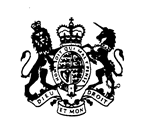 In the Supreme Court of Newfoundland and Labrador(General/Family)FOR COURT USE ONLYFOR COURT USE ONLYFOR COURT USE ONLYFOR COURT USE ONLYFOR COURT USE ONLYFOR COURT USE ONLYFOR COURT USE ONLYIn the Supreme Court of Newfoundland and Labrador(General/Family)COURT FILE NO:COURT FILE NO:In the Supreme Court of Newfoundland and Labrador(General/Family)In the Supreme Court of Newfoundland and Labrador(General/Family)CENTRAL DIVORCE REGISTRY NO:CENTRAL DIVORCE REGISTRY NO:CENTRAL DIVORCE REGISTRY NO:In the Supreme Court of Newfoundland and Labrador(General/Family)In the Supreme Court of Newfoundland and Labrador(General/Family)Filed at _____________________________ , Newfoundland and Labrador, this ________ day of __________________, 20______.Filed at _____________________________ , Newfoundland and Labrador, this ________ day of __________________, 20______.Filed at _____________________________ , Newfoundland and Labrador, this ________ day of __________________, 20______.Filed at _____________________________ , Newfoundland and Labrador, this ________ day of __________________, 20______.Filed at _____________________________ , Newfoundland and Labrador, this ________ day of __________________, 20______.Filed at _____________________________ , Newfoundland and Labrador, this ________ day of __________________, 20______.Filed at _____________________________ , Newfoundland and Labrador, this ________ day of __________________, 20______.In the Supreme Court of Newfoundland and Labrador(General/Family)Registry Clerk of the Supreme Court of Newfoundland and LabradorRegistry Clerk of the Supreme Court of Newfoundland and LabradorRegistry Clerk of the Supreme Court of Newfoundland and LabradorRegistry Clerk of the Supreme Court of Newfoundland and LabradorRegistry Clerk of the Supreme Court of Newfoundland and LabradorBETWEEN:APPLICANT(Print full name)AND:RESPONDENT(Print full name)AND:  NOT APPLICABLE  SECOND APPLICANT  SECOND RESPONDENT(Print full name)  NOT APPLICABLE  SECOND APPLICANT  SECOND RESPONDENTI, , the        Applicant         Respondent         Other:, the        Applicant         Respondent         Other:, the        Applicant         Respondent         Other:(Print your name)(Print your name)(Print your name)demand that,demand that,, the        Applicant         Respondent         Other:, the        Applicant         Respondent         Other:(Print the other party’s name)(Print the other party’s name)(Print the other party’s name)provide copies of the following documents to all parties within 30 days of service of this form:provide copies of the following documents to all parties within 30 days of service of this form:provide copies of the following documents to all parties within 30 days of service of this form:provide copies of the following documents to all parties within 30 days of service of this form:provide copies of the following documents to all parties within 30 days of service of this form:provide copies of the following documents to all parties within 30 days of service of this form:provide copies of the following documents to all parties within 30 days of service of this form:1Copy of the most recent pension plan statement (and all plans in which you have/will have an interest).2Confirmation of your entitlement and valuation of any accrued severance benefits, annual leave benefits, and other monetary benefits in which you have an interest.3Copy of any health and dental insurance coverage available to you through your employer (showing whether coverage is available for your spouse and/or children). If available, provide coverage premiums/employee costs for single person coverage, couple coverage, and/or family coverage.4Copy of your most recent assessment for any appraisals of the property/properties that you own.5Copy of every cheque issued to you from any business/corporation in which you have an interest (or to which you have rendered a service)for the period:  _______________________________________________________________________.6Copy of every bank account statement in your namefor the period:  _______________________________________________________________________.7Copy of the most recent statement for all RRSP’s, TFSA’s, RESP’s, term deposit certificates, guaranteed investment certificates, stock accounts, and other investments in your name (or in which you have an interest).8Copy of every insurance policy (all whole life, term life, disability, etc.) in your name (or in which you have an interest). Include the cash surrender value for every policy.9Copy of every credit card statement for all credit cards in your namefor the period:  _______________________________________________________________________.10Other (Specify):DATED at __________________________________, this _________ day of ___________________ , 20_______ .DATED at __________________________________, this _________ day of ___________________ , 20_______ .DATED at __________________________________, this _________ day of ___________________ , 20_______ .Signature